 DEPARTAMENTO: IDENTIFICAÇÃO DA DISCIPLINA:   EMENTA:   PROGRAMA:   BIBLIOGRAFIA: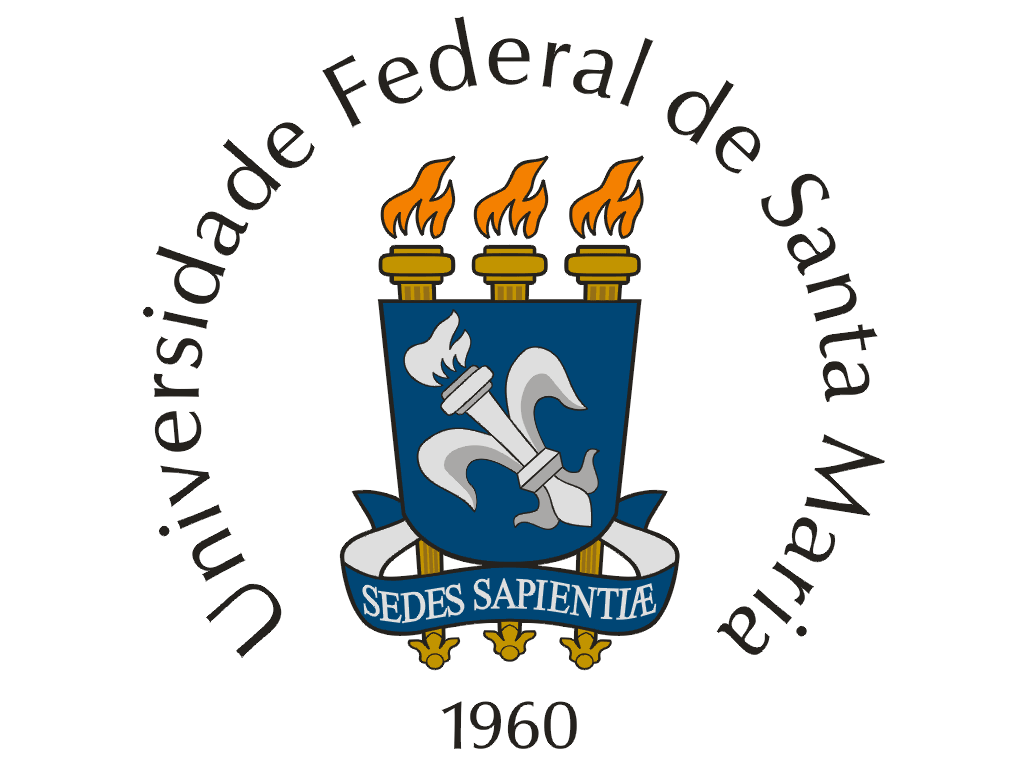 UNIVERSIDADE FEDERAL DE SANTA MARIAPROGRAMA DE DISCIPLINAQUÍMICACÓDIGONOME (CARGA HORÁRIA - CRÉDITOS)CARÁTERQMC999Química de Heterociclicos (45-3)EletivaConceitos básicos. Nomenclatura. Estrutura química de compostos heterocíclicos. Estrutura de anéis de 5 e 6 membros. Reatividade de heterociclos. Síntese de heterociclos.TÍTULO E DISCRIMINAÇÃO DAS UNIDADESUNIDADE 1 – CONCEITOS BÁSICOS E NOMENCLATURA1.1 - Nomenclaturas: IUPAC (Trivial e Hantzsch-Widman-Patterson) e Substitutiva (Stelzner e Chemical Abstract) para compostos mono-heterocíclicos e sistemas poli-heterocíclicosUNIDADE 2 - ESTRUTURA DE COMPOSTOS HETEROCÍCLICOS2.1 - Relação entre heterociclos e compostos carbociclicosUNIDADE 3 - ESTRUTURA DE ANÉIS DE 3 a 7 MEMBROS3.1 - Compostos monociclicos, benzoderivados, aspectos termodinâmicos e tautomerismoUNIDADE 4 - REATIVIDADE DE HETEROCICLOS4.1 – Aspectos gerais e Tipos de reações4.2 - Reatividade dos principais anéis mono-heterocíclicos de cinco membros, reações anelares e influência de substituintes4.3 - Reatividade dos principais anéis mono-heterocíclicos de seis membros, reações anelares e influência de substituintesUNIDADE 5 - SÍNTESE DE COMPOSTOS HETEROCÍCLICOS5.1 – Reações de ciclização intermoleculares: reações de ciclocondensação clássicas tipo [n+n], ciclização 1,3-dipolar e reações multi-componentes5.2 – Reações de ciclização intramoleculares.5.3 – Reações de rearranjo em anéis pré-existentes (processos tipo ANRORC)BIBLIOGRAFIA BÁSICA E COMPLEMENTARBIBLIOGRAFIA BÁSICA E COMPLEMENTARBIBLIOGRAFIA BÁSICA E COMPLEMENTARKATRITZKY, A. R.;  RAMSDEN, C. A.; SCRIVEN, E. F. V.; TAYLOR, R. J. K.; Comprehensive Heterocyclic Chemistry III, Vols. 1-14, 1st Ed., Elsevier, Amsterdam, 2008.EICHER, T.; HAUPTMANNN, S.; The Chemistry of Heterocycles: Structure, Reactions, Syntheses, and Applications, 2nd Ed., Wiley-VCH Verlag GmbH, Weinheim, 2003.  DAVIES, D. T.; Aromatic Heterocyclic Chemistry, 8rd Ed., Oxford University Press, Oxford, 2001.Artigos científicos recentes publicados em periódicos internacionais da área e que abordem a química de compostos heterocíclicos.KATRITZKY, A. R.;  RAMSDEN, C. A.; SCRIVEN, E. F. V.; TAYLOR, R. J. K.; Comprehensive Heterocyclic Chemistry III, Vols. 1-14, 1st Ed., Elsevier, Amsterdam, 2008.EICHER, T.; HAUPTMANNN, S.; The Chemistry of Heterocycles: Structure, Reactions, Syntheses, and Applications, 2nd Ed., Wiley-VCH Verlag GmbH, Weinheim, 2003.  DAVIES, D. T.; Aromatic Heterocyclic Chemistry, 8rd Ed., Oxford University Press, Oxford, 2001.Artigos científicos recentes publicados em periódicos internacionais da área e que abordem a química de compostos heterocíclicos.KATRITZKY, A. R.;  RAMSDEN, C. A.; SCRIVEN, E. F. V.; TAYLOR, R. J. K.; Comprehensive Heterocyclic Chemistry III, Vols. 1-14, 1st Ed., Elsevier, Amsterdam, 2008.EICHER, T.; HAUPTMANNN, S.; The Chemistry of Heterocycles: Structure, Reactions, Syntheses, and Applications, 2nd Ed., Wiley-VCH Verlag GmbH, Weinheim, 2003.  DAVIES, D. T.; Aromatic Heterocyclic Chemistry, 8rd Ed., Oxford University Press, Oxford, 2001.Artigos científicos recentes publicados em periódicos internacionais da área e que abordem a química de compostos heterocíclicos.Data: ____/____/____                     ______________________                       Coordenador do CursoData: ____/____/____                ___________________________                     Chefe do DepartamentoData: ____/____/____                ___________________________                     Chefe do Departamento